R30 Bernard Ravet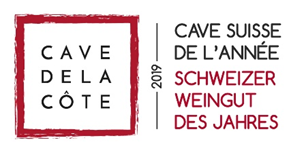 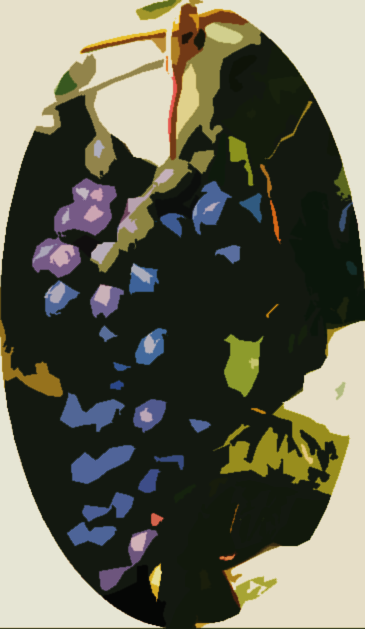 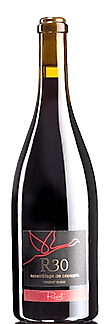 Kollektion: Vin Vivant Bernard RavetFarbe: RotRebsorte/n: Gamaret / GalottaAlkoholgehalt: 14.5Serviertemperatur: 15-18°CGarde: Innert 6 JahrenSpeisen und Weine: Passt sehr gut zu rotem Fleisch, Wild, mit Käse.Kommentar zur Weinprobe Farbe: Dunkel-schimmerndes Rot mit Amethystfarbenen Reflexen. Nase: Es entfalten sich expressive Aromen von Waldbeeren und schwarzen Früchten, die von Brombeeren, Heidelbeeren, bis Holunder gehen, mit einem Hauch von Vanille und Röstaromen. Im Mund: Von guter Reife, beachtlicher Struktur, ein reichhaltiger und opulenter Wein, geschmacksintensiv und geschmeidige Tannine. Weinnummer: 5452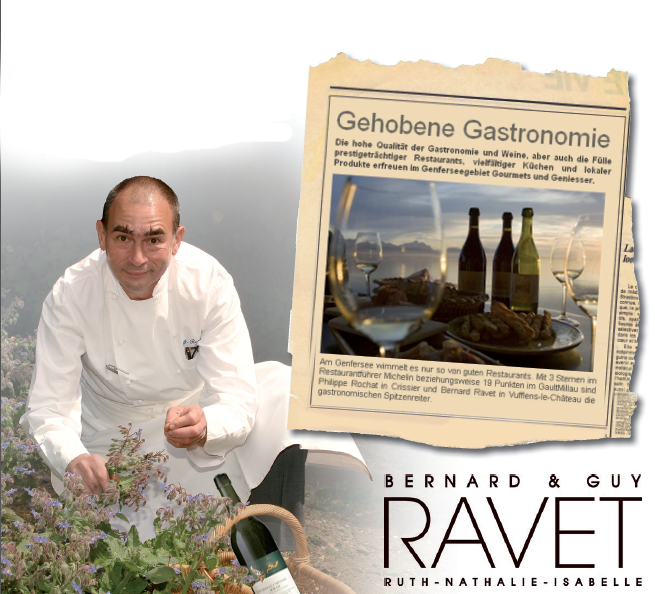 